705 N. Zeeb Rd, Suite 201 Ann Arbor MI 48103-9506 Phone: (734) 302-8715 ed.wccd@washtenawcd.org Web Site: www.washtenawcd.orgAPRIL BOARD MEETING AGENDADATE: Thursday, April 18, 2024TIME: 7 p.m.PLACE: 705 N. Zeeb Rd, Ann Arbor, MI 48103 (Conference room 2010)Zoom meeting code: CALL TO ORDER – BrinesGUESTS/PUBLIC COMMENT-ADDITIONS TO AGENDA – BrinesAPPROVAL OF MEETING MINUTES: March Board MeetingCOMMITTEE REPORTS-MONTHLY FINANCIAL REPORT– WeberAPPROVAL OF BILLS- BrinesCORRESPONDENCE/PUBLIC NOTICES – GabrielFARMLAND AGREEMENT/PDR APPLICATIONS – GabrielCONSERVATION PLANS – GabrielSTAFF REPORTS:   Co-Executive Director – Deborah Shad, Jill DohnerConservation Specialist - Nick MachinskiResource Specialist - Doug ReithCommunity Forester - Summer RobertsMiFarmLink Specialist- Jill DohnerMCSFP Specialist- Megan Phillips-GoldenbergConservation Technician (TOPP)-Kimberly Williams-Guillen, Alex CacciariNRCS District Conservationist - Solomon AndrewsWashtenaw County Farm Bureau- Sue RodgersMDARD Regional Coordinator- Nadene BerthiaumeOLD BUSINESS1. Approval of FY23 Compilation old? NEW BUSINESSED hiring 2nd InterviewsFPOC extension for additional hours MIFarmLink transition NEXT MEETING: Monthly Board Meeting: Thursday, May 16, 2024, at 7 p.m. ADJOURNMENT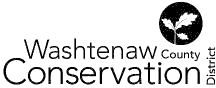 